GRADUATE PROGRAM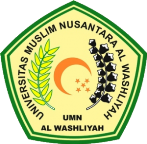 ENGLISH EDUCATION DEPARTEMENT UNIVERSITAS MUSLIM NUSANTARA AL-WASHLIYAH MEDANLETTER OF APPROVALName	: NUR ASIA ANSOR HASIBUANReg. Number	: 207215034Study Program	: Magister of English Education Qualification	: Strata Two (S-2)Title	: Developing Reading Comprehension Materials by Using Reciprocal Questioning (Request) for the Grade VIII Students of SMPN 3 Halongonan TimurApproved byAdviserProf. Ahmad Laut Hasibuan NIP. 195619161985031000This Thesis was examined on :Judicium	:Examination CommitteeChairman	Secretary,Dr. KRT. Hardi Mulyono K. Surbakti	Sutikno, S.Pd., M.Pd., Ph.DNIDN. 0111116303	NIDN 0110098104